ΕΛΛΗΝΙΚΗ ΔΗΜΟΚΡΑΤΙΑ                                         Λάρισα 20/2/2021ΠΕΡΙΦΕΡΕΙΑ ΘΕΣΣΑΛΙΑΣ                                         Αριθμ. Πρωτ:οικ.64008ΟΙΚΟΝΟΜΙΚΗ ΕΠΙΤΡΟΠΗΠΡΟΣΚΛΗΣΗκ. Λιούπα Νικόλαο κ.Μπάρδα Κωνσταντίνοκ. Δόκου Σουλτάνακ. Κίτσιο Γεώργιοκ. Νάτσινα Δήμητρα         Προς τους κ.κ.                                     6.   κ. Ρογγανάκη Αγλαΐακ. Καναβό Απόστολο8 .  κ. Τσιάρα Αθανάσιο  κ. Τσιαπλέ Αναστάσιοκ. Κουρέτα Δημήτριο Σας προσκαλούμε να προσέλθετε στην Περιφέρεια Θεσσαλίας (αίθουσα τηλεδιάσκεψης)   στις 24 Φεβρουαρίου   2021  ημέρα Τετάρτη και ώρα 15:00 μ.μ. για να μετάσχετε σε συνεδρίαση της Οικονομικής Επιτροπής Περιφέρειας Θεσσαλίας στην οποία θα γίνει συζήτηση και λήψη αποφάσεων στα κατωτέρω θέματα:1.  Επικύρωση πρακτικών προηγούμενης συνεδρίασης Αριθμ. Πρακτ. 7/12-2- 2021ΠΕΡΙΦΕΡΕΙΑΚΗ ΕΝΟΤΗΤΑ ΚΑΡΔΙΤΣΑΣΠΕΡΙΦΕΡΕΙΑΚΗ ΕΝΟΤΗΤΑ ΛΑΡΙΣΑΣΠΕΡΙΦΕΡΕΙΑΚΗ ΕΝΟΤΗΤΑ ΜΑΓΝΗΣΙΑΣ & ΣΠΟΡΑΔΩΝΠΕΡΙΦΕΡΕΙΑΚΗ ΕΝΟΤΗΤΑ ΤΡΙΚΑΛΩΝ    Παρακαλείστε σε περίπτωση απουσίας ή κωλύματος να ενημερώσετε τη Γραμματεία της Οικονομικής Επιτροπής στο τηλ. 2413506209, ώστε να κληθεί ο αναπληρωτής σας. ΟΠΡΟΕΔΡΟΣ ΤΗΣ ΕΠΙΤΡΟΠΗΣ                                        ΧΡΗΣΤΟΣ  ΚΑΛΟΜΠΑΤΣΙΟΣ                                                         ΑΝΤΙΠΕΡΙΦΕΡΕΙΑΡΧΗΣ  Κ1Προσφυγή στη διαδικασία με διαπραγμάτευση με περιορισμένο αριθμό οικονομικών φορέων χωρίς προηγούμενη δημοσίευση για την αποκατάσταση ζημιών αρμοδιότητας Π.Ε. Καρδίτσας, σύμφωνα με τα άρθρα 32§2γ & 32Α του Ν4412/2016, καθορισμός όρων πρόσκλησης και συγκρότηση τριμελούς οργάνου διενέργειας της διαπραγμάτευσης για την επιλογή αναδόχου του υποέργου 27 «Αποκατάσταση Αντιπλημμυρικού έργου στην Τ.Κ. Κρύας Βρύσης της ΠΕ Καρδίτσας»(Εισηγ. κ. Κουτρομάνος)Κ2Έγκριση Πρακτικού ΙΙ Ελέγχου Δικαιολογητικών ανοικτής ηλεκτρονικής διαδικασίας για τη σύναψη δημόσιας σύμβασης έργου κάτω των ορίων του Ν. 4412/2016 του υποέργου 35: «ΑΠΟΚΑΤΑΣΤΑΣΗ ΟΔΟΣΤΡΩΜΑΤΟΣ ΑΣΦΑΛΤΟΣΤΡΩΜΕΝΩΝ ΔΡΟΜΩΝ ΑΡΜΟΔΙΟΤΗΤΑΣ Π.Ε. ΚΑΡΔΙΤΣΑΣ» και κατακύρωση του αποτελέσματος του διαγωνισμού. Σχετικό:H αρίθμ’ 1272/2020 απόφαση Οικονομικής Επιτροπής Προϋπολογισμός:	3.000.000,00 € (με το ΦΠΑ) Χρηματοδότηση:	ΣΑΕΠ517 - Κ.Α. 2018ΕΠ51700003 (Εισηγ. κ. Κουτρομάνος)Κ3Έγκριση Πρακτικού ΙΙ Ελέγχου Δικαιολογητικών ανοικτής ηλεκτρονικής διαδικασίας για τη σύναψη δημόσιας σύμβασης έργου κάτω των ορίων του Ν. 4412/2016 του υποέργου 9: «ΑΝΤΙΜΕΤΩΠΙΣΗ ΚΑΤΟΛΙΣΘΗΤΙΚΩΝ ΦΑΙΝΟΜΕΝΩΝ Π.Ε. ΚΑΡΔΙΤΣΑΣ 2019-2020» του έργου: «ΕΡΓΑΣΙΕΣ – ΠΡΟΜΗΘΕΙΕΣ ΓΙΑ ΤΙΣ ΑΝΑΓΚΕΣ ΤΟΥ ΟΔΙΚΟΥ ΔΙΚΤΥΟΥ ΚΑΙ ΤΟΥ ΑΝΤΙΠΛΗΜΜΥΡΙΚΟΥ ΔΙΚΤΥΟΥ ΚΑΙ ΛΟΙΠΩΝ ΕΓΚΑΤΑΣΤΑΣΕΩΝ Π.Ε. ΚΑΡΔΙΤΣΑΣ» και κατακύρωση του αποτελέσματος του διαγωνισμού. Σχετικό:	Ηαριθ. 936/27ο/18-09-2020 απόφαση Ο.Ε. έγκρισης του Πρακτικού Ι Προϋπολογισμός:	500.000,00 € (με το ΦΠΑ) Χρηματοδότηση:ΣΑΕΠ517 - Κ.Α. 2018ΕΠ51700003 (Εισηγ. κ. Κουτρομάνος)Κ4Έγκριση πρακτικού αποσφράγισης του φακέλου «δικαιολογητικά προσωρινού αναδόχου» του ανοιχτού ηλεκτρονικού Διαγωνισμού του υποέργου 19:«ΠΡΟΜΗΘΕΙΑ ΑΛΑΤΙΟΥ ΠΕ ΚΑΡΔΙΤΣΑΣ 2020» με α/α ΕΣΗΔΗΣ 99161 & κατακύρωση του διαγωνισμού (Εισηγ. κ. Κουτρομάνος)Κ5Έγκριση αναθέσεων (Δ’ ομάδα) για την  αποκατάσταση βατότητας του οδικού δικτύου, αρμοδιότητας Π.Ε. Καρδίτσας σύμφωνα με τα άρθρα 32§2γ & 32Α του Ν4412/2016 (Εισηγ. κ. Κουτρομάνος)Κ6Έγκριση απόδοσης δαπανών Χ.Ε.Π. για το οικονομικό  έτος 2020 (Εισηγ. κ. Γραμματικούλη)Κ7Σχετικά με μεταφορά μαθητών Πρωτοβάθμιας & Δευτεροβάθμιας Εκπαίδευσης Ν. Καρδίτσας για το διδακτικό έτος 2020-2021 (Εισηγ. κ. Κολοκύθα)Κ8ΑΠΟΔΟΧΗ ΔΩΡΕΑΣ ΓΙΑ ΤΗΝ ΣΥΝΤΑΞΗ ΤΗΣ ΜΕΛΕΤΗΣ ΠΕΡΙΒΑΛΛΟΝΤΙΚΩΝ ΕΠΙΠΤΩΣΕΩΝ ΣΤΑ ΠΛΑΙΣΙΑ ΤΟΥ ΕΡΓΟΥ: «ΑΠΟΚΑΤΑΣΤΑΣΗ ΖΗΜΙΩΝ ΑΠΟ ΤΙΣ ΠΛΗΜΜΥΡΕΣ ΤΗΝ 12 ΙΑΝΟΥΑΡΙΟΥ 2018 ΑΡΜΟΔΙΟΤΗΤΑΣ ΠΕΡΙΦΕΡΕΙΑΚΗΣ ΕΝΟΤΗΤΑΣ ΚΑΡΔΙΤΣΑΣ» (Εισηγ. κ. Κουτρομάνος)Κ9Συγκρότηση Επιτροπών για την κατάρτιση και λειτουργία του Μητρώου μελών επιτροπών διαδικασιών σύναψης δημοσίων συμβάσεων έργων, μελετών και παροχής τεχνικών και λοιπών συναφών επιστημονικών υπηρεσιών (Μη.Μ.Ε.Δ.) της παρ.8. (η) του άρθρου 221 του ν.4412/2016 για το έτος 2021 (ετήσιες). (Εισηγ. κ. Κουτρομάνος)Λ1 Έγκριση πρακτικού (IΙ) και κατακύρωση αποτελέσματος ανοικτής ηλεκτρονικής διαδικασίας μέσω του Ε.Σ.Η.Δ.Η.Σ. για τη σύναψη δημόσιας σύμβασης έργου κάτω των ορίων μέσω του Ν. 4412/2016. Έργου: «ΑΠΟΚΑΤΑΣΤΑΣΗ ΕΠΑΡΧΙΑΚΗΣ ΟΔΟΥ ΚΑΡΥΤΣΑ-ΚΟΚΚΙΝΟ ΝΕΡΟ (Δ. ΑΓΙΑΣ) ΑΠΟ ΘΕΟΜΗΝΙΑ».  Προϋπολογισμού: 250.000,00 €Χρηματοδότηση: ΣΑΕΠ 817, Κ.Α. 2017ΕΠ81700012/ ΥΠΟΕΡΓΟ 14» Εισηγ.κ. ΝτάγιαςΛ2ΕΙΣΗΓΗΣΗ ΓΙΑ  ΤΟ  ΑΠΟΤΕΛΕΣΜΑ  ΔΗΜΟΠΡΑΣΙΑΣ  ΤΟΥ  ΕΡΓΟΥ1.	«ΕΡΓΑΣΙΕΣ ΠΡΟΜΗΘΕΙΕΣ ΓΙΑ ΤΙΣ ΑΝΑΓΚΕΣ ΤΟΥ ΟΔΙΚΟΥ ΔΙΚΤΥΟΥ Π. Ε. ΛΑΡΙΣΑΣ ΕΤΟΥΣ 2020 ΝΕΟ ΥΠΟΕΡΓΟ 33  «ΠΑΡΟΧΗ ΥΠΗΡΕΣΙΩΝ ΓΙΑ ΤΗΝ ΔΙΑΓΡΑΜΜΙΣΗ ΤΟΥ ΟΔΙΚΟΥ ΔΙΚΤΥΟΥ Π.Ε. ΛΑΡΙΣΑΣ  ΕΤΟΥΣ 2020-2021», ΠΡΟΫΠΟΛΟΓΙΣΜΟΥ:  74.400,00Ευρω, Κ.Α. 2018ΕΠ51700004 της ΣΑΕΠ 517 Εισηγ.κ. ΝτάγιαςΛ3Έγκριση πρακτικού (I) ανοικτής διαδικασίας για τη σύναψη δημόσιας σύμβασης έργου κάτω των ορίων μέσω του Ε.Σ.Η.Δ.Η.Σ. (Α/Α ΣΥΣΤΗΜΑΤΟΣ: 93439) του έργου με τίτλο ΥΠΟΕΡΓΟΥ 23: «ΑΠΟΚΑΤΑΣΤΑΣΗ ΒΛΑΒΩΝ – ΣΥΝΤΗΡΗΣΗ ΦΩΤΕΙΝΩΝ ΣΗΜΑΤΟΔΟΤΩΝ ΟΔΙΚΟΥ ΔΙΚΤΥΟΥ Π.Ε. ΛΑΡΙΣΑΣ». Προϋπολογισμού: 150.000,00€Χρηματοδότηση: ΣΑΕΠ 517, Κ.Α. 2018ΕΠ51700004/ ΥΠΟΕΡΓΟ 23 Εισηγ.κ. ΝτάγιαςΛ4 Έγκριση Πρακτικού (IΙ) ανοικτής διαδικασίας για τη σύναψη δημόσιας σύμβασης έργου κάτω των ορίων μέσω του Ε.Σ.Η.Δ.Η.Σ. (Α/Α ΣΥΣΤΗΜΑΤΟΣ: 90348) του έργου με τίτλο «Επεμβάσεις Εξοικονόμησης Ενέργειας και Εφαρμογής Τεχνολογιών ΑΠΕ στο Γυμνάσιο Αγιάς» Προϋπολογισμού: 636.000,00 € (με ΦΠΑ)Χρηματοδότηση: ΣΑΕΠ 006/1, Κ.Α. 2019ΕΠ00610043 Εισηγ.κ. ΝτάγιαςΛ5Έγκριση πρακτικού (ΙI) και κατακύρωση αποτελέσματος ανοικτής ηλεκτρονικής διαδικασίας μέσω του Ε.Σ.Η.Δ.Η.Σ. για τη σύναψη δημόσιας σύμβασης έργου κάτω των ορίων του Ν. 4412/2016 Έργου: «ΚΑΘΑΡΙΣΜΟΣ ΚΑΙ ΔΙΕΥΘΕΤΗΣΕΙΣ ΡΕΜΑΤΩΝ ΔΗΜΟΥ ΕΛΑΣΣΟΝΑΣ ΜΕΤΕΠΕΙΤΑ ΘΕΟΜΗΝΙΑΣ» Προϋπολογισμού: 2.000.000,00 €Χρηματοδότηση: Κ.Α. 2020ΕΠ817,00007 της ΣΑΕΠ 817 (ΥΠΟΕΡΓΟ 2) Εισηγ.κ. ΝτάγιαςΛ6Παράτασης Συμβατικής Προθεσμίας Περαίωσης εργασιών του  Έργου : «ΤΕΧΝΙΚΑ ΕΡΓΑ ΠΡΟΣΤΑΣΙΑΣ ΚΑΙ ΑΝΤΙΣΤΗΡΙΞΗΣ ΟΔΩΝ ΔΗΜΟΥ ΑΓΙΑΣ» Αναδόχου: SOLIS A.EΠροϋπολογισμού: 3.300.000,00€ Χρηματοδότηση: ΣΑΕΠ 817Κ.Α. : 2018ΕΠ81700009(ΥΠΟΕΡΓΟ 14) Εισηγ.κ. ΝτάγιαςΛ7Αποδοχή δωρεάς γλυπτών από τους:  Ξηρομερίτη Μάριο, Σακαλλίδη Γεώργιο,  Παπανικολάου Χρήστο, Καρακωνσταντάκη Αντώνιο και  Μαράβα Λάζαρο προς την Περιφέρεια Θεσσαλίας με σκοπό την εγκατάσταση του εικαστικού έργου που δωρίζουν  για την διακόσμηση κυκλικών κόμβων που κατασκευάζονται από την Περιφέρεια Θεσσαλίας. Εισηγ.κ.Αλεξόπουλος Λ8Έλεγχος Δικαιολογητικών Συμμετοχής στο πλαίσιο Ηλεκτρονικού Διαγωνισμού για την Παροχή Υπηρεσιών Υποστήριξης στη σχεδίαση και υλοποίηση των δράσεων του έργου BALKAN MED  2014-2020 - “Providing services for management of natural    resources”-“RESOURCE”  (PGI05800) (ΑΡ. ΔΙΑΚ. 03/2020 ΔΙΑΠ – ΑΔΑΜ 20PROC007870298 2020-12-17). Εισηγ.κ.Μπαχτσεβάνος Λ9Έγκριση 2ου πρακτικού της επιτροπής διενέργειας διαγωνισμού και ανάθεση της σύμβασης της μελέτης: «Μελέτη Βελτίωσης Παράκαμψης Τρικάλων: Τμήμα από Ι/Κ Μεγαλοχωρίου έως Ι/Κ Καλαμπάκας» στον προσωρινό ανάδοχο. Προϋπολογισμός έργου: 984.795,39€ (χωρίς Φ.Π.Α.)Χρηματοδότηση: ΣΑΜΠ 017  Κ.Α.Ε: ΚΑ 2020ΜΠ01700001 Εισηγ.κ.ΑλεξόπουλοςΛ10Ανάδειξη προσωρινών αναδόχων στο πλαίσιο του ανοικτού ηλεκτρονικού διαγωνισμού για προμήθεια γραφικής ύλης και μηχανογραφικών αναλωσίμων στην Π.Ε. Λάρισας (04/2020). Εισηγ.κ.ΜηχαλέςΛ11Συγκρότηση συλλογικών οργάνων που αφορούν στις διαδικασίες ανάθεσης δημοσίων συμβάσεων που διενεργεί η Διεύθυνση Οικονομικού Περιφέρειας Θεσσαλίας για το έτος 2021 Εισηγ.κ.ΜηχαλέςΛ12Έγκριση οικονομικών καταστάσεων χρήσης 2018. Εισηγ.κ.ΜηχαλέςΛ13Κατακύρωση  ΠΡΑΚΤΙΚΟΥ περί αξιολόγησης δικαιολογητικών κατακύρωσης  προσωρινού αναδόχου για την ανάθεση δημόσιας σύμβασης υπηρεσιών περισυλλογής, διαχείρισης, αποτέφρωσης νεκρών ζώων & κατασχεθέντων τροφίμων και λήψης δειγμάτων εγκεφαλικού ιστού από νεκρά βοοειδή και αιγοπρόβατα 02/2020 διακήρυξης που διεξάγεται ηλεκτρονικά, σύμφωνα με τα αναφερόμενα σε αυτή, μέσω του ΕΣΗΔΗΣ με αύξοντα αριθμό (α/α) ηλεκτρονικού διαγωνισμού συστήματος τον αριθμό 91690. Εισηγ.κ.Δρίβας Λ14Έγκριση Πρακτικού (IΙΙ) ανοικτής διαδικασίας για τη σύναψη δημόσιας σύμβασης Προμήθειας άνω  των ορίων του Ν. 4412/2016 με κριτήριο ανάθεσης την συμφερότερη Προσφορά, βάσει βέλτιστης σχέσης Ποιότητας – Τιμής μέσω του Ε.Σ.Η.Δ.Η.Σ. της προμήθειας  με τίτλο «Επέκταση Συστήματος Τηλεελέγχου - Τηλεχειρισμού εξωτερικού υδραγωγείου στις δημοτικές ενότητες Αγιάς, Λακέρειας και Ευρυμενών» Προϋπολογισμός: 1.767.768,80 € (με το ΦΠΑ) Συγχρηματοδότηση από το Ταμείο Συνοχής με κωδικό ΜΙS 5001657 και ενάριθμο έργου στο Π.Δ.Ε.2018ΣΕ27510080, Κωδ. ΣΑ Ε2751 Εισηγ.κ. ΝτάγιαςΛ15Έγκριση αποζημίωσης ιδιώτη Κιοσέ Χασάν Χουσεϊν Φατμέ του Αμέτ υλικών ζημιών  αυτοκινήτου λόγω πτώσης σε πέτρα, εν μέσω της οδού. Εισηγ.κ. ΝτάγιαςΛ16 Εισήγηση έγκρισης αποτελεσμάτων αποσφράγισης & αξιολόγησης φακέλων δικαιολογητικών κατακύρωσης για τον Συνοπτικό (Πρόχειρο) Διαγωνισμό, του 4ου υποέργου «Προμήθεια εξοπλισμού πληροφορικής με σκοπό τη συμμόρφωση με τον κανονισμό GDPR»  του έργου  «ΕΞΟΠΛΙΣΜΟΣ ΚΑΙ ΕΡΓΑΣΙΕΣ ΕΓΚΑΤΑΣΤΑΣΗΣ- ΣΥΝΤΗΡΗΣΗΣ ΓΙΑ ΤΗΝ ΑΣΦΑΛΕΙΑ ΤΩΝ ΔΕΔΟΜΕΝΩΝ ΤΟΥ ΦΟΡΕΑ (GDPR) KAI TH BEΛΤΙΣΤΟΠΟΙΗΣΗ ΥΠΟΔΟΜΩΝ» της ΣΑΕΠ 017, προϋπ. 74.338,00€ (συμπ. ΦΠΑ). Εισηγ.κ.ΜήτσοςΛ17Εισήγηση για  τον ορισμό μελών (τακτικών και αναπληρωματικών) της  επιτροπής  διενέργειας του διαγωνισμού για την ανάδειξη αναδόχου της παροχής υπηρεσιών «καταπολέμηση κουνουπιών στην Π.Ε.Λάρισας για το 2021. Εισηγ.κ.Περώνη Λ18Έγκριση εξειδίκευσης δαπανών της Π.Ε. Λάρισας - Περιφέρειας Θεσσαλίας στον ΚΑΕ 9899 της εκδήλωσης με τίτλο «“13ο Διεθνές Φεστιβάλ Κινηματογράφου  Λάρισας 30/03 έως 05/04/2021. Εισηγ.κ.ΠατουλιώτηςΛ19Επιστροφή ποσών λόγω μη χρήσης παραβόλων. Εισηγ.κ. ΜηχαλέςΛ20Εισήγηση για εξειδίκευση δαπάνης εξοπλισμού του ευρωπαϊκού προγράμματος INTERREG EUROPE 2014-2020: QUALIFY. Εισηγ.κ.Μπαχτσεβάνος Λ21ΕΓΚΡΙΣΗ ΟΙΚΟΝΟΜΙΚΗΣ ΜΕΙΩΣΗΣ ΔΑΠΑΝΗΣ ΤΗΣ ΚΑΤΗΓΟΡΙΑΣ ΤΩΝ ΣΥΝΑΝΤΗΣΕΩΝ ΤΩΝ ΕΡΓΩΝ INTERREG – EUROPE.  Εισηγ.κ.ΜπαχτσεβάνοςΛ22Έγκριση πρακτικού συγκρότησης συλλογικού οργάνου που αφορά παραλαβή υλικών και πιστοποίηση παροχής υπηρεσιών/εργασιών αρμοδιότητας Δ/σης ΤΕΧΝΙΚΩΝ ΕΡΓΩΝ για το έτος 2021.  Εισηγ.κ.ΑλεξόπουλοςΛ23Εξειδίκευση πίστωσης κωδικών αριθμών εξόδων (ΚΑΕ), στο αναλυτικότερο επίπεδο του προϋπολογισμού έτους 2021, δαπανών παροχής υπηρεσιών και προμήθειας υλικών, για τις ανάγκες Δ/νσεων ΠΕ Λάρισας Π. Θ. και δαπάνη επιστροφής ποσού λόγω μη χρήσης στο έτος 2020. Εισηγ.κ. ΜηχαλέςΛ24Έγκριση των όρων της Διακήρυξης Ηλεκτρονικής Δημοπράτησης μέσω του ΕΣΗΔΗΣ, ορισμός χειριστή για την πραγματοποίηση της Ηλεκτρονικής Δημοπράτησης  και συγκρότηση της Επιτροπής Διαγωνισμού του  Έργου: «ΕΘΝΙΚΗ ΟΔΟΣ 3 ΛΑΡΙΣΑ-ΦΑΡΣΑΛΑ». Προϋπολογισμού: 1.500.000,00€Χρηματοδότηση: ΣΑΕΠ055, Κ.Α. 2003ΣΕ05500005 Εισηγ.κ. ΝτάγιαςΛ25Έγκριση των όρων της Διακήρυξης Ηλεκτρονικής Δημοπράτησης μέσω του ΕΣΗΔΗΣ, ορισμός χειριστή για την πραγματοποίηση της Ηλεκτρονικής Δημοπράτησης και συγκρότηση της Επιτροπής Διαγωνισμού του Έργου: «ΑΠΟΚΑΤΑΣΤΑΣΗ ΕΠΑΡΧΙΑΚΗΣ ΟΔΟΥ ΤΜΗΜΑ ΝΕΡΑΪΔΑ-ΕΘΝΙΚΗ ΟΔΟΣ ΦΑΡΣΑΛΑ-ΒΟΛΟΣ (Δ.ΦΑΡΣΑΛΩΝ) ΑΠΟ ΘΕΟΜΗΝΙΑ» Προϋπολογισμού: 240.200,00 €Χρηματοδότηση: ΣΑΕΠ 817, Κ.Α. 2017ΕΠ81700012 (Υπ. 18) Εισηγ.κ. ΝτάγιαςΛ26 Εισήγηση – εξειδίκευση των ΚΑΕ 1329, 1723, 1699, δαπάνης για προμήθεια εξοπλισμού Πληροφορικής, ανταλλακτικών και λοιπού εξοπλισμού, για τις ανάγκες οργανικών μονάδων σε επίπεδο ΠΕ Λάρισας και Περιφέρειας Θεσσαλίας (hw_2021.01-03).Εισηγ.κ.Μήτσος Λ27ΕΚΓΡΙΣΗ ΠΑΡΑΤΑΣΗΣ ΣΥΜΒΑΣΗΣ ΠΡΟΣΩΠΙΚΟΥ ΜΕ ΣΧΕΣΗ ΕΡΓΑΣΙΑΣ ΙΔΙΩΤΙΚΟΥ ΔΙΚΑΙΟΥ ΟΡΙΣΜΕΝΟΥ ΧΡΟΝΟΥ ΓΙΑ ΤΗΝ ΑΝΤΙΜΕΤΩΠΙΣΗ ΕΚΤΑΚΤΩΝ ΑΝΑΓΚΩΝ ΣΤΗΝ ΠΕΡΙΦΕΡΕΙΑ ΘΕΣΣΑΛΙΑΣ  ΑΠΟ ΤΗΝ ΕΜΦΑΝΙΣΗ ΚΑΙ ΔΙΑΣΠΟΡΑ ΤΟΥ ΚΟΡΩΝΟΪΟΥ COVID-19. Εισηγ. Περιφερειάρχης κ.Αγοραστός Λ28Αποσφράγιση οικονομικής προσφοράς του διαγωνισμού 122455/2020 για μίσθωση κτιρίου για τη στέγαση του ΚΕΣΥ Λάρισας. Εισηγ.κ. ΜηχαλέςΛ29Έγκριση 1ου πρακτικού της επιτροπής διενέργειας  διαγωνισμού, και ανάθεση της σύμβασης του έργου: «Κατασκευή Δεξιάς Παράπλευρης Οδού της Ε.Ο. Λάρισας – Τρικάλων στο τμήμα από Α/Κ Ραχούλας έως Κ/Δ Μάνδρας»,  στον προσωρινό ανάδοχο. Προϋπολογισμός έργου: 1.950.000,00 € Χρηματοδότηση: Π.Δ.Ε. ΣΑΕΠ 017 με ΚΑΕ 2020ΕΠ01700002 Εισηγ.κ.ΑλεξόπουλοςΛ30Αποστολή εισήγησης για την ανάθεση της υπηρεσίας: «ΣΥΝΤΗΡΗΣΗ ΔΙΚΤΥΟΥ ΟΔΟΦΩΤΙΣΜΟΥ Π.Ε. ΛΑΡΙΣΑΣ ΕΤΟΥΣ 2021» Εισηγ.κ. ΝτάγιαςΛ31Έγκριση  υπογραφής Προγραμματικής Σύμβασης με τον Δήμο Ζαγοράς Μουρεσίου  για την υλοποίηση του έργου με τίτλο «ΑΠΟΚΑΤΑΣΤΑΣΗ ΚΑΙ ΒΕΛΤΙΩΣΗ ΑΓΡΟΤΙΚΗΣ ΟΔΟΠΟΙΙΑΣ ΔΗΜΟΥ ΖΑΓΟΡΑΣ ΜΟΥΡΕΣΙΟΥ». Εισηγ.κ.ΜπαχτσεβάνοςΛ32Έγκριση προσλήψεων τακτικού προσωπικού στην Περιφέρεια Θεσσαλίας για το έτος 2021. Εξειδίκευση ειδικοτήτων. Προσδιορισμός πρόσθετων προσόντων. Εισηγ.κ.ΑλατάΜΣ1Εξειδίκευση πιστώσεων δαπάνης ΕΙΣΗΓΗΤΗΣ ΔΩΡΟΘΕΑ ΚΟΛΥΝΔΡΙΝΗΜΣ2Οριστική κατακύρωση αποτελέσματος του συνοπτικού διαγωνισμού ανάδειξης αναδόχου παροχής υπηρεσιών επιστολικής αλληλογραφίας για την κάλυψη των υπηρεσιακών αναγκών των Π. Ε. Μαγνησίας & Σποράδων διάρκειας ενός έτους (αρ. 6/20 διακήρυξη) ΕΙΣΗΓΗΤΗΣ ΔΩΡΟΘΕΑ ΚΟΛΥΝΔΡΙΝΗΜΣ3Έγκριση διενέργειας Επαναληπτικού συνοπτικού διαγωνισμού ανάδειξης αναδόχου παροχής υπηρεσιών φύλαξης των κτιρίων που στεγάζουν Υπηρεσίες των Π.Ε. Μαγνησίας & Σποράδων, διάρκειας ενός έτους, όρων διακήρυξης και συγκρότησης επιτροπής διενέργειας/αξιολόγησης των αποτελεσμάτων του διαγωνισμού ΕΙΣΗΓΗΤΗΣ ΔΩΡΟΘΕΑ ΚΟΛΥΝΔΡΙΝΗΜΣ4Εξειδίκευση πίστωσης δαπανών ΚΑΕ 0899 για ανανέωση του ονόματος χώρου (domain name) magnesia.gr. ΕΙΣΗΓΗΤΗΣ ΔΩΡΟΘΕΑ ΚΟΛΥΝΔΡΙΝΗΜΣ5Έγκριση εξειδίκευσης δαπάνης που βαρύνει τον ΚΑΕ 0845 του Φορέα 073 του προϋπολογισμού έτους 2021 των Π.Ε. Μαγνησίας και Σποράδων. ΕΙΣΗΓΗΤΗΣ ΔΩΡΟΘΕΑ ΚΟΛΥΝΔΡΙΝΗΜΣ6Εξειδίκευση δαπάνης και διάθεση πίστωσης για την απευθείας ανάθεση προμήθειας φωτογραφικού εξοπλισμού για τις ανάγκες του Τμήματος Τοπογραφίας και Διαχείρισης Ακινήτων Π. Ε. Μαγνησίας και Σποράδων της Δ/νσης Πολιτικής Γης. ΕΙΣΗΓΗΤΗΣ ΓΕΩΡΓΙΟΣ ΦΩΤΗΣΜΣ7Έγκριση εξειδίκευσης πίστωσης δαπάνης που βαρύνει τον ΚΑΕ 1699 του Φορέα 073 του προϋπολογισμού έτους 2021 των Π.Ε. Μαγνησίας και Σποράδων, για την αναγόμωση του πυροσβεστικού εξοπλισμού των κτηρίων των Π.Ε. Μαγνησίας και Σποράδων.  ΕΙΣΗΓΗΤΗΣ ΚΩΝ/ΝΟΣ ΦΛΑΜΠΟΥΡΗΣΜΣ8α) Έγκριση διάθεσης πίστωσης, β) έγκριση των όρων της Διακήρυξης Ηλεκτρονικής Δημοπράτησης μέσω του ΕΣΗΔΗΣ γ) ορισμός χειριστή για την πραγματοποίηση της Ηλεκτρονικής Δημοπράτησης και δ) συγκρότηση της Επιτροπής Διαγωνισμού του Έργου:  με τίτλο «ΑΠΟΚΑΤΑΣΤΑΣΗ ΒΛΑΒΩΝ ΕΠΑΡΧΙΑΚΟΥ ΟΔΙΚΟΥ ΔΙΚΤΥΟΥ ΝΗΣΟΥ ΣΚΟΠΕΛΟΥ ΑΠΟ ΤΗ ΘΕΟΜΗΝΙΑ 4 & 5/4/2020» ΕΙΣΗΓΗΤΗΣ ΚΩΝ/ΝΟΣ ΦΛΑΜΠΟΥΡΗΣΜΣ9Έγκριση πρακτικού ηλεκτρονικής δημοπρασίας και έγκριση αποτελέσματος της από 25/01/2021 δημοπρασίας για την ανάδειξη αναδόχου κατασκευής του έργου: «ΑΠΟΚΑΤΑΣΤΑΣΗ ΒΛΑΒΩΝ ΟΔΙΚΟΥ ΔΙΚΤΥΟΥ ΑΡΜΟΔΙΟΤΗΤΑΣ Π.Ε. ΜΑΓΝΗΣΙΑΣ ΑΠΟ ΤΗ ΘΕΟΜΗΝΙΑ 4 & 5/4/2020 (ΑΣΦΑΛΤΙΚΑ ΠΕΡΙΟΧΗΣ Δ. ΝΟΤΙΟΥ ΠΗΛΙΟΥ)» ΕΙΣΗΓΗΤΗΣ ΚΩΝ/ΝΟΣ ΦΛΑΜΠΟΥΡΗΣΜΣ10Έγκριση Πρακτικού αποσφράγισης και σύσταση Επιτροπής Παρακολούθησης και Παραλαβής της προμήθειας με τίτλο «Προμήθεια και τοποθέτηση αθλητικού δαπέδου περιμετρικά του αγωνιστικού χώρου του Γηπέδου Μπάσκετ Σκιάθου»  ΕΙΣΗΓΗΤΗΣ ΚΩΝ/ΝΟΣ ΦΛΑΜΠΟΥΡΗΣΜΣ11Έγκριση δαπανών γενομένων συμβάσεων – αναθέσεων για εργασίες αποκατάστασης του   οδικού δικτύου, προμήθεια άλατος,  για  επισκευές μηχανημάτων στο πλαίσιο του έργου με τίτλο   ««Αποκαταστάσεις  βατότητας οδών από θεομηνίες ΠΕ Μαγνησίας και Σποράδων»» εκτελουμένων με αυτεπιστασία σύμφωνα με τις διατάξεις του Ν.  4412/2016 - άρθρα 177, 32 και 59.    ΕΙΣΗΓΗΤΗΣ ΔΩΡΟΘΕΑ ΚΟΛΥΝΔΡΙΝΗΜΣ12Έγκριση εξειδίκευσης πίστωσης δαπάνης που βαρύνει τον ΚΑΕ 1699 του Φορέα 073 του προϋπολογισμού έτους 2021 των Π.Ε. Μαγνησίας και Σποράδων ΕΙΣΗΓΗΤΗΣ ΚΩΝ/ΝΟΣ ΦΛΑΜΠΟΥΡΗΣΜΣ13Έγκριση παράτασης της συνολικής προθεσμίας, έως την 30/6/2021 για την περαίωση των εργασιών του έργου: «ΈΡΓΑ ΑΠΟΚΑΤΑΣΤΑΣΗΣ ΟΔΙΚΟΥ ΔΙΚΤΥΟΥ ΑΡΜΟΔΙΟΤΗΤΑΣ ΠΕΜΣ ΑΠΟ ΘΕΟΜΗΝΙΑ ΙΑΝΟΥΑΡΙΟΥ ΚΑΙ ΦΕΒΡΟΥΑΡΙΟΥ 2018 (ΤΜΗΜΑ ΑΝΗΛΙΟ –ΤΣΑΓΚΑΡΑΔΑ)», αναδόχου: Κ/Ξ ΑΒΡΑΝΑΣ ΑΤΕ – ΠΑΝΑΓΙΩΤΑΚΟΠΟΥΛΟΣ ΔΗΜΟΣΘΕΝΗΣ. ΕΙΣΗΓΗΤΗΣ ΚΩΝ/ΝΟΣ ΦΛΑΜΠΟΥΡΗΣΜΣ14Σύσταση επιτροπής παρακολούθησης και παραλαβής της παροχής γενικών υπηρεσιών  με τίτλο: 1.«ΠΑΡΟΧΗ ΓΕΝΙΚΩΝ ΥΠΗΡΕΣΙΩΝ ΣΥΜΒΟΥΛΟΥ ΓΙΑ ΤΗΝ ΥΛΟΠΟΙΗΣΗ ΤΟΥ ΕΡΓΟΥ 'ΚΑΤΑΣΚΕΥΗ ΑΝΟΙΚΤΟΥ ΠΟΔΗΜΑΤΟΔΡΟΜΙΟΥ ΣΤΟ ΒΟΛΟ'» της ΣΑΕΠ517, «ΕΡΓΑΣΙΕΣ -ΠΡΟΜΗΘΕΙΕΣ ΓΙΑ ΤΙΣ ΑΝΑΓΚΕΣ ΤΟΥ ΟΔΙΚΟΥ ΚΑΙ ΑΝΤΙΠΛΗΜΜΥΡΙΚΟΥ ΔΙΚΤΥΟΥ ΚΑΙ ΛΟΙΠΩΝ ΕΓΚΑΤΑΣΤΑΣΕΩΝ Π.Ε. ΜΑΓΝΗΣΙΑΣ ΚΑΙ ΣΠΟΡΑΔΩΝ», συνολικά προϋπολογιζόμενης δαπάνης 24.800,00€ συμπ. ΦΠΑ, η οποία και θα βαρύνει τη ΣΑΕΠ 517 και τον ενάριθμο 2018ΕΠ51700000 υποέργο 6 του ΠΔΕ.2. «ΠΑΡΟΧΗ ΓΕΝΙΚΩΝ ΥΠΗΡΕΣΙΩΝ ΣΥΜΒΟΥΛΟΥ ΓΙΑ ΤΗΝ ΕΝΕΡΓΕΙΑΚΗ ΑΝΑΒΑΘΜΙΣΗ ΤΩΝ ΚΤΗΡΙΩΝ ΠΕΜΣ» της ΣΑΕΠ517, «ΣΥΝΤΗΡΗΣΗ, ΑΠΟΚΑΤΑΣΤΑΣΗ, ΒΕΛΤΙΩΣΗ, ΗΛΕΚΤΡΟΦΩΤΙΣΜΟΣ ΚΑΙ ΠΡΟΜΗΘΕΙΑ ΓΙΑ ΤΗΝ ΣΗΜΑΝΣΗ, ΣΤΗΘΑΙΑ ΑΣΦΑΛΕΙΑΣ ΤΟΥ ΕΘΝΙΚΟΥ ΚΑΙ ΕΠΑΡΧΙΑΚΟΥ ΟΔΙΚΟΥ ΔΙΚΤΥΟΥ & ΑΠΟΠΛΗΡΩΜΗ - ΟΛΟΚΛΗΡΩΣΗ ΕΡΓΩΝ ΠΕΡΙΦΕΡΕΙΑΚΗΣ ΕΝΟΤΗΤΑΣ ΜΑΓΝΗΣΙΑΣ ΚΑΙ ΣΠΟΡΑΔΩΝ (Π.Κ 2013ΕΠ01700014)», συνολικά προϋπολογιζόμενης δαπάνης 24.800,00€ συμπ. ΦΠΑ, η οποία και θα βαρύνει τη ΣΑΕΠ 517 και τον ενάριθμο 2014ΕΠ51700026.3. «ΥΠΗΡΕΣΙΕΣ ΣΥΜΒΟΥΛΟΥ ΤΕΧΝΙΚΗΣ ΥΠΟΣΤΗΡΙΞΗΣ ΥΛΟΠΟΙΗΣΗΣ ΤΟΥ ΕΡΓΟΥ» που αφορά το έργο «ΔΗΜΙΟΥΡΓΙΑ ΚΕΝΤΡΟΥ ΕΥΑΙΣΘΗΤΟΠΟΙΗΣΗΣ ΚΑΙ ΕΝΗΜΕΡΩΣΗΣ ΚΟΙΝΟΥ (ΚΕΕΚ) ΑΛΟΝΝΗΣΟΥ ΓΙΑ ΤΟΥΣ ΕΝΑΛΙΟΥΣ ΕΠΙΣΚΕΨΙΜΟΥΣ ΑΡΧΑΙΟΛΟΓΙΚΟΥΣ ΧΩΡΟΥΣ» προϋπολογιζόμενης δαπάνης 19.354,84€ μη συμπεριλαμβανομένου του ΦΠΑ, η οποία και θα βαρύνει την ΣΑΕΠ 061 με ΚΑ 2019ΕΠ00610037 υποέργο 5 της Πράξης με κωδικό ΟΠΣ 5037536. ΕΙΣΗΓΗΤΗΣ ΚΩΝ/ΝΟΣ ΦΛΑΜΠΟΥΡΗΣΜΣ15Έγκριση Πρακτικού Ι για το αποτέλεσμα του σταδίου αποσφράγισης Φακέλου Δικαιολογητικών - Τεχνικής Προσφοράς και Οικονομικής Προσφοράς για την ανάδειξη αναδόχου του συνοπτικού διαγωνισμού για την εκπόνηση Σχεδίου Αντιμετώπισης Τεχνολογικών Ατυχημάτων Μεγάλης Έκτασης (ΣΑΤΑΜΕ) για εγκαταστάσεις που υπάγονται στην οδηγία SEVESO ΙΙΙ στην Περιφέρεια Θεσσαλίας». ΕΙΣΗΓΗΤΗΣ ΚΩΝ/ΝΟΣ ΦΛΑΜΠΟΥΡΗΣΜΣ16Εισήγηση για εξειδίκευση πίστωσης των Περιφερειακών Ενοτήτων Μαγνησίας & Σποράδων (5152). ΕΙΣΗΓΗΤΗΣ ΔΩΡΟΘΕΑ ΚΟΛΥΝΔΡΙΝΗΜΣ17Έγκριση ανάθεσης με διαπραγμάτευση χωρίς προηγούμενη δημοσίευση σύμφωνα με το άρθρο 32 παρ. 2γ του Ν.4412/2016, λόγω κατεπείγουσας ανάγκης οφειλομένης σε γεγονότα απρόβλεπτα, για προμήθεια και μεταφορά άλατος για αντιμετώπιση της ολισθηρότητας του οδικού δικτύου αρμοδιότητας Π. Ε. ΜΑΓΝΗΣΙΑΣ ΚΑΙ ΣΠΟΡΑΔΩΝ στο πλαίσιο του έργου: 2016ΕΠ51700003 της ΣΑΕΠ517 «Αποκαταστάσεις  βατότητας οδών από θεομηνίες ΠΕ Μαγνησίας και Σποράδων» εις βάρος του υποέργου 09 με τίτλο: «Αποκαταστάσεις βατότητας οδών από θεομηνίες ΠΕ Μαγνησίας και Σποράδων», στο ποσό των 67.800,00€ πλέον Φ.Π.Α. ΕΙΣΗΓΗΤΗΣ ΔΩΡΟΘΕΑ ΚΟΛΥΝΔΡΙΝΗΜΣ18Εισήγηση επί του θέματος: «Αξιολόγηση προσφορών & προσωρινή κατακύρωση αποτελέσματος του συνοπτικού μειοδοτικού διαγωνισμού ανάδειξης αναδόχου για την Εκτέλεση του Προγράμματος Καταπολέμησης Κουνουπιών στις Π.Ε. Μαγνησίας & Σποράδων έτους 2021». ΕΙΣΗΓΗΤΗΣ ΔΩΡΟΘΕΑ ΚΟΛΥΝΔΡΙΝΗΜΣ19«α) Έγκριση 1ου Πρακτικού Επιτροπής Διαγωνισμού για την ηλεκτρονική αποσφράγιση φακέλων δικαιολογητικών συμμετοχής – τεχνικής προσφοράς και β) Ορισμός ημερομηνίας ηλεκτρονικής αποσφράγισης οικονομικών προσφορών του διαγωνισμού του έργου με τίτλο “Αντικατάσταση του σταθμού παρακολούθησης της ατμοσφαιρικής ρύπανσης στο Βόλο και αποκατάστασης της λειτουργίας του συστήματος τηλεμετάδοσης των δεδομένων μέτρησης”». Προϋπολογισμός έργου: 148.800,00€ (με Φ.Π.Α.) Χρηματοδότηση: Περιφέρεια Θεσσαλίας, Πράσινο Ταμείο ΝΠΔΔ ΚΑΕ: 02.073.1729.01 Κωδ. ΕΣΗΔΗΣ: 104772ΑΔΑΜ: 20PROC007965852 2020-12-30. Εισηγ.κ.Κουτσουτάσιος Τ1  Χορήγηση παράτασης της προθεσμίας περαίωσης των εργασιών του έργου             «ΑΠΟΚΑΤΑΣΤΑΣΗ ΖΗΜΙΩΝ ΠΟΥ ΠΡΟΚΛΗΘΗΚΑΝ ΑΠΟ ΕΝΤΟΝΑ ΠΛΗΜΜΥΡΙΚΑ ΦΑΙΝΟΜΕΝΑ ΣΤΗΝ Π.Ε ΤΡΙΚΑΛΩΝ ΑΠΟ 15-11-2017 ΕΩΣ 17-11-2017. ΑΝΤΙΠΛΗΜΜΥΡΙΚΗ ΠΡΟΣΤΑΣΙΑ - ΚΑΘΑΡΙΣΜΟΣ ΚΟΙΤΗΣ ΣΕ ΡΕΜΑΤΑ ΚΑΙ ΧΕΙΜΑΡΡΟΥΣ», ΥΠΟΕΡΓΟ 1: «ΑΠΟΚΑΤΑΣΤΑΣΗ ΖΗΜΙΩΝ ΠΟΥ ΠΡΟΚΛΗΘΗΚΑΝ ΑΠΟ ΕΝΤΟΝΑ ΠΛΗΜΜΥΡΙΚΑ ΦΑΙΝΟΜΕΝΑ ΣΤΗΝ Π.Ε ΤΡΙΚΑΛΩΝ ΑΠΟ 15-11-2017 ΕΩΣ 17-11-2017. ΑΝΤΙΠΛΗΜΜΥΡΙΚΗ ΠΡΟΣΤΑΣΙΑ - ΚΑΘΑΡΙΣΜΟΣ ΚΟΙΤΗΣ ΣΕ ΡΕΜΑΤΑ ΚΑΙ ΧΕΙΜΑΡΡΟΥΣ» ,αναδόχου "ΧΑΤΖΗΓΑΚΗΣ ΤΕΧΝΙΚΗ Α.Ε.", συνολικής δαπάνης 1.603.200,05 €, από 07-02-2021 έως 07-08-2021. (Εισήγηση κ.Ευθυμία Καραγιάννη)Τ2α) έγκριση τευχών δημοπράτησης και β) σύσταση επιτροπής διαγωνισμού για τη σύναψη ηλεκτρονικής δημόσιας σύμβασης του έργου2018ΕΠ51700002: «ΕΡΓΑΣΙΕΣ – ΠΡΟΜΗΘΕΙΕΣ ΓΙΑ ΤΙΣ ΑΝΑΓΚΕΣ ΤΟΥ ΟΔΙΚΟΥ ΚΑΙ ΤΟΥ ΑΝΤΙΠΛΗΜΜΥΡΙΚΟΥ ΔΙΚΤΥΟΥ ΚΑΙ ΛΟΙΠΩΝ ΕΓΚΑΤΑΣΤΑΣΕΩΝ Π.Ε. ΤΡΙΚΑΛΩΝ» ΥΠΟΕΡΓΟ 123: «ΣΥΝΤΗΡΗΣΗ – ΑΠΟΚΑΤΑΣΤΑΣΗ ΖΗΜΙΩΝ ΚΑΤΑΣΚΕΥΗ ΤΕΧΝΙΚΩΝ ΣΤΟ ΟΔΙΚΟ ΔΙΚΤΥΟ Π.Ε. ΤΡΙΚΑΛΩΝ 2020» ποσού προϋπολογισμού εργασιών: 193.548,39 € και Φ.Π.Α.: 46.451,61 €, ήτοι συνολικού ποσού προϋπολογισμού 240.000,00€.Η σχετική δαπάνη θα βαρύνει το Πρόγραμμα Δημοσίων Επενδύσεων Περιφέρειας Θεσσαλίας ΣΑΕΠ 517: 2018ΕΠ51700002, Υποέργο 123. (Εισήγηση κ.Ευθυμία Καραγιάννη)Τ3 α) έγκριση τευχών δημοπράτησης και β) σύσταση επιτροπής διαγωνισμού για τη σύναψη ηλεκτρονικής δημόσιας σύμβασης του έργου2018ΕΠ51700002: «ΑΠΟΚΑΤΑΣΤΑΣΗ ΒΛΑΒΩΝ ΚΑΙ ΕΝΙΣΧΥΣΗ ΤΗΣ ΘΕΜΕΛΙΩΣΗΣ ΤΟΥ ΤΕΧΝΙΚΟΥ ΕΡΓΟΥ ΣΤΗΝ ΕΞΟΔΟ ΤΗΣ ΣΗΡΑΓΓΑΣ ΑΓΙΑΣ ΚΥΡΙΑΚΗΣ ΕΠΙ ΤΗΣ ΟΔΟΥ ΤΡΙΚΑΛΩΝ ΑΡΤΑΣ ΛΟΓΩ ΚΑΤΟΛΙΣΘΗΣΕΩΝ ΚΑΙ ΠΡΟΣΤΑΣΙΑ ΤΟΥ ΚΕΝΤΡΟΥ ΕΛΕΓΧΟΥ ΤΗΣ ΣΗΡΑΓΓΑΣ ΑΠΟ ΒΡΑΧΟΠΤΩΣΕΙΣ ΚΑΙ ΚΑΤΟΛΙΣΘΗΣΕΙΣ ΕΠΙΔΕΙΝΟΘΕΙΣΩΝ ΚΑΤΑ ΤΑ ΕΝΤΟΝΑ ΠΛΗΜΜΥΡΙΚΑ ΦΑΙΝΟΜΕΝΑ ΛΟΓΩ ΤΟΥ ΜΕΣΟΓΕΙΑΚΟΥ ΚΥΚΛΩΝΑ ‘’ΙΑΝΟΣ΄΄»  ΥΠΟΕΡΓΟ 1: «ΑΠΟΚΑΤΑΣΤΑΣΗ ΒΛΑΒΩΝ ΚΑΙ ΕΝΙΣΧΥΣΗ ΤΗΣ ΘΕΜΕΛΙΩΣΗΣ ΤΟΥ ΤΕΧΝΙΚΟΥ ΕΡΓΟΥ ΣΤΗΝ ΕΞΟΔΟ ΤΗΣ ΣΗΡΑΓΓΑΣ ΑΓΙΑΣ ΚΥΡΙΑΚΗΣ ΕΠΙ ΤΗΣ ΟΔΟΥ ΤΡΙΚΑΛΩΝ ΑΡΤΑΣ ΛΟΓΩ ΚΑΤΟΛΙΣΘΗΣΕΩΝ ΚΑΙ ΠΡΟΣΤΑΣΙΑ ΤΟΥ ΚΕΝΤΡΟΥ ΕΛΕΓΧΟΥ ΤΗΣ ΣΗΡΑΓΓΑΣ ΑΠΟ ΒΡΑΧΟΠΤΩΣΕΙΣ ΚΑΙ ΚΑΤΟΛΙΣΘΗΣΕΙΣ ΕΠΙΔΕΙΝΟΘΕΙΣΩΝ ΚΑΤΑ ΤΑ ΕΝΤΟΝΑ ΠΛΗΜΜΥΡΙΚΑ ΦΑΙΝΟΜΕΝΑ ΛΟΓΩ ΤΟΥ ΜΕΣΟΓΕΙΑΚΟΥ ΚΥΚΛΩΝΑ ‘’ΙΑΝΟΣ΄΄» ποσού προϋπολογισμού εργασιών: 645.161,29 € και Φ.Π.Α.: 154.838,71 €, ήτοι συνολικού ποσού προϋπολογισμού 800.000,00€. Η σχετική δαπάνη θα βαρύνει το Πρόγραμμα Δημοσίων Επενδύσεων Περιφέρειας Θεσσαλίας ΣΑΕΠ 817: 2020ΕΠ81700023, Υποέργο 1. (Εισήγηση κ.Ευθυμία Καραγιάννη)Τ4Έγκριση εξειδίκευση δαπανών στον ΚΑΕ 0843, 1329, 1311, 1699   για δαπάνες  των υπηρεσιών της Π.Ε. Τρικάλων οικ. έτους 2021. . (Εισήγηση κ.Φώτης Κούκος)Τ5α) έγκριση τευχών δημοπράτησης και β) σύσταση επιτροπής διαγωνισμού για τη σύναψη ηλεκτρονικής δημόσιας σύμβασης του έργου2018ΕΠ51700002: «ΕΝΙΣΧΥΣΗ ΑΝΑΧΩΜΑΤΩΝ ΛΟΓΩ ΠΡΟΒΛΗΜΑΤΩΝ ΠΟΥ ΠΡΟΚΛΗΘΗΚΑΝ ΑΠΟ ΤΗ ΘΕΟΜΗΝΙΑ ΤΗΣ 18ης ΚΑΙ 19ης ΣΕΠΤΕΜΒΡΙΟΥ 2020 ΛΟΓΩ ΤΟΥ ΜΕΣΟΓΕΙΑΚΟΥ ΚΥΚΛΩΝΑ ΄΄ΙΑΝΟΣ΄΄ ΣΤΑ ΑΝΑΧΩΜΑΤΑ ΤΟΥ ΠΟΡΤΑΪΚΟΥ ΠΟΤΑΜΟΥ ΑΡΜΟΔΙΟΤΗΤΑΣ Π.Ε. ΤΡΙΚΑΛΩΝ » ΥΠΟΕΡΓΟ 1: «ΕΝΙΣΧΥΣΗ ΑΝΑΧΩΜΑΤΩΝ ΛΟΓΩ ΠΡΟΒΛΗΜΑΤΩΝ ΠΟΥ ΠΡΟΚΛΗΘΗΚΑΝ ΑΠΟ ΤΗ ΘΕΟΜΗΝΙΑ ΤΗΣ 18ης ΚΑΙ 19ης ΣΕΠΤΕΜΒΡΙΟΥ 2020 ΛΟΓΩ ΤΟΥ ΜΕΣΟΓΕΙΑΚΟΥ ΚΥΚΛΩΝΑ ΄΄ΙΑΝΟΣ΄΄ ΣΤΑ ΑΝΑΧΩΜΑΤΑ ΤΟΥ ΠΟΡΤΑΪΚΟΥ ΠΟΤΑΜΟΥ ΑΡΜΟΔΙΟΤΗΤΑΣ Π.Ε. ΤΡΙΚΑΛΩΝ ΄΄» ποσού προϋπολογισμού εργασιών: 2.419.354,84 € και Φ.Π.Α.: 580.645,16 €, ήτοι συνολικού ποσού προϋπολογισμού 3.000.000,00€Η σχετική δαπάνη θα βαρύνει το έργο 2003ΣΕΟ05500005  Επιχορήγηση των ΟΤΑ για «Πρόγραμμα πρόληψης και αντιμετώπισης ζημιών και καταστροφών που προκαλούνται από θεομηνίες στους ΟΤΑ α΄ και β΄ βαθμού της Χώρας» ΣΑΕ 055, Υποέργο 1 (Εισήγηση κ.Ευθυμία Καραγιάννη)Τ6Τροποποίηση και ανάθεση δρομολογίων για τη μεταφορά των μαθητών της Π/θμιας και Δ/θμιας Εκπ/σης Π.Ε.Τρικάλων για το σχ.έτος 2020-21  (Εισήγηση κ.Φώτης Κούκος)Τ7 Έγκριση  χορήγησης παράτασης της συνολικής προθεσμίας περαίωσης του έργου:  «ΣΥΝΤΗΡΗΣΗ, ΑΠΟΚΑΤΑΣΤΑΣΗ, ΒΕΛΤΙΩΣΗ, ΗΛΕΚΤΡΟΦΩΤΙΣΜΟΣ ΚΑΙ ΠΡΟΜΗΘΕΙΑ ΓΙΑ ΤΗΝ ΣΗΜΑΝΣΗ, ΣΤΗΘΑΙΑ ΑΣΦΑΛΕΙΑΣ ΤΟΥ ΕΘΝΙΚΟΥ ΚΑΙ ΕΠΑΡΧΙΑΚΟΥ ΟΔΙΚΟΥ ΔΙΚΤΥΟΥ & ΑΠΟΠΛΗΡΩΜΗ-ΟΛΟΚΛΗΡΩΣΗ ΕΡΓΩΝ ΠΕΡΙΦΕΡΕΙΑΚΗΣ ΕΝΟΤΗΤΑΣ ΤΡΙΚΑΛΩΝ (π.κ. 2013ΕΠ01700012)» ΥΠΟΕΡΓΟ  118   : «ΔΙΑΜΟΡΦΩΣΗ ΠΕΡΙΒΑΛΛΟΝΤΟΣ ΧΩΡΟΥ ΚΑΤΑΡΡΑΚΤΗ ΣΤΗΝ ΤΚ ΠΑΛΑΙΟΚΑΡΥΑΣ» συνολικού προϋπολογισμού  145.000,00 €, αναδόχου  «ΑΘ. ΣΟΥΛΕΜΕΤΣΗΣ & ΣΙΑ ΟΕ», από 31-01-2021 έως 31-03-2021 . Χρηματοδότηση ΠΔΕ Κ.Α.  2014 ΕΠ51700019 της ΣΑΕΠ517 (Εισήγηση κ.Ευθυμία Καραγιάννη)Τ8 Χορήγηση  Παράτασης Προθεσμίας Περαίωσης  του έργου «2014 EΠ51700019 ΣΥΝΤΗΡΗΣΗ ΑΠΟΚΑΤΑΣΤΑΣΗ ΒΕΛΤΙΩΣΗ ΗΛΕΚΤΡΟΦΩΤΙΣΜΟΣ ΚΑΙ ΠΡΟΜΗΘΕΙΑ ΓΙΑ ΣΗΜΑΝΣΗ, ΣΤΗΘΑΙΑ ΑΣΦΑΛΕΙΑΣ ΤΟΥ ΕΘΝΙΚΟΥ ΚΑΙ ΕΠΑΡΧΙΑΚΟΥ ΟΔΙΚΟΥ ΔΙΚΤΥΟΥ ΚΑΙ ΑΠΟΠΛΗΡΩΜΗ – ΟΛΟΚΛΗΡΩΣΗ ΕΡΓΩΝ ΠΕ ΤΡΙΚΑΛΩΝ (π.κ.2013ΕΠ01700012)» ΥΠΟΕΡΓΟ 96: «ΒΕΛΤΙΩΣΗ ΑΣΦΑΛΤΟΣΤΡΩΣΗ ΔΡΟΜΟΥ  ΠΡΟΣ ΚΟΡΟΜΗΛΙΑ  ΕΡΓΟΛΑΒΙΑ  2018», προϋπολογισμού εργασιών 241.935,48 € και Φ.Π.Α. 58.064,52 € ήτοι συνολικού προϋπολογισμού 300.000,00 €, αναδόχου Εργοληπτικής Επιχειρήσεως «ΣΚΡΕΚΑΣ ΒΑΪΟΣ ΚΑΙ ΣΙΑ Ε.Ε.», από 31-12-2020 έως  30-6-2021. (Εισήγηση κ.Ευθυμία Καραγιάννη)                                       Τ9Α) Έγκριση του Πρακτικού Κατακύρωσης του Διαγωνισμού της 20-07-2020 για την σύναψη σύμβασης κατασκευής, σύμφωνα με τις διατάξεις του Ν. 4412/2016, του έργου: «ΑΠΟΚΑΤΑΣΤΑΣΗ ΖΗΜΙΩΝ ΠΟΥ ΠΡΟΚΛΗΘΗΚΑΝ ΑΠΟ ΕΝΤΟΝΑ ΠΛΗΜΜΥΡΙΚΑ ΦΑΙΝΟΜΕΝΑ ΣΤΟ ΟΔΙΚΟΔΙΚΤΥΟ ΑΡΜΟΔΙΟΤΗΤΑΣ Π.Ε ΤΡΙΚΑΛΩΝ ΣΤΙΣ 24-25 /11/2019 ΚΑΙ 9-11 /12/2019 (ΔΗΜΟΙ ΤΡΙΚΚΑΙΩΝ, ΜΕΤΕΩΡΩΝ,ΦΑΡΚΑΔΟΝΑΣ)», ΥΠΟΕΡΓΟ 1 «ΑΠΟΚΑΤΑΣΤΑΣΗ ΖΗΜΙΩΝ ΠΟΥ ΠΡΟΚΛΗΘΗΚΑΝ ΑΠΟ ΕΝΤΟΝΑ ΠΛΗΜΜΥΡΙΚΑ ΦΑΙΝΟΜΕΝΑ ΣΤΟ ΟΔΙΚΟ ΔΙΚΤΥΟ ΑΡΜΟΔΙΟΤΗΤΑΣ Π.Ε ΤΡΙΚΑΛΩΝ ΣΤΙΣ 24-25 /11/2019 ΚΑΙ 9-11 /12/2019 (ΔΗΜΟΙ ΤΡΙΚΚΑΙΩΝ, ΜΕΤΕΩΡΩΝ,ΦΑΡΚΑΔΟΝΑΣ)», συνολικού προϋπολογισμού 5.200.000,00€   Β) Κατακύρωση του έργου με βάση τις διατάξεις του Ν. 4412/2016 και των αποτελεσμάτων του διαγωνισμού της 20-07-2020 στην Εργοληπτική Επιχείρηση «ΚΟΚΚΙΝΟΣ ΑΝΩΝΥΜΟΣ ΤΕΧΝΙΚΗ ΚΑΙ ΕΜΠΟΡΙΚΗ ΕΤΑΙΡΕΙΑ Α.Ε» με μέση έκπτωση προσφοράς  47,49%. (Εισήγηση κ.Ευθυμία Καραγιάννη)Τ10Α) Έγκριση του από 08-02-2021  Πρακτικού Ανάθεσης με την διαδικασία με διαπραγμάτευση σύμφωνα με το άρθρο 32 του Ν.4412/16 (ΦΕΚ-147Α/8-8-16) «Προσφυγή στη διαδικασία με διαπραγμάτευση χωρίς προηγούμενη δημοσίευση στο μέτρο που είναι απολύτως απαραίτητο λόγω κατεπείγουσας ανάγκης οφειλομένης σε γεγονότα απρόβλεπτα για την αναθέτουσα αρχή και δεν είναι δυνατή η τήρηση των προθεσμιών που προβλέπονται για τις ανοιχτές, κλειστές ή ανταγωνιστικές διαδικασίες με διαπραγμάτευση», που δεν οφείλεται σε αμέλεια ή αδράνεια της υπηρεσίας, της μελέτης :  «2013ΜΠ01700005 ΜΕΛΕΤΗ ΔΙΚΤΥΩΝ ΦΡΑΓΜΑΤΟΣ ΛΗΘΑΙΟΥ»  ΥΠΟΕΡΓΟ 4 «ΜΕΛΕΤΗ ΠΡΟΣΘΕΤΩΝ ΔΙΚΤΥΩΝ ΚΑΙ ΛΟΙΠΩΝ ΕΓΚΑΤΑΣΤΑΣΕΩΝ (ΔΕΞΑΜΕΝΩΝ, ΑΝΤΛΙΟΣΤΑΣΙΩΝ, ΑΓΩΓΩΝ ΜΕΤΑΦΟΡΑΣ) ΓΙΑ ΤΗΝ ΑΡΔΕΥΣΗ ΕΚΤΑΣΕΩΝ ΣΤΗΝ ΠΕΡΙΟΧΗ ΦΡΑΓΜΑΤΟΣ ΛΗΘΑΙΟΥ», συνολικού προϋπολογισμού : 146.000,00 Ευρώ Β) Κατακύρωση της μελέτης με βάση τις διατάξεις του Ν. 4412/2016 και τα αποτελέσματα  της διαδικασίας διαπραγμάτευσης στο μελετητικό γραφείο  «Ι. ΜΑΥΡΑΚΗΣ ΚΑΙ ΣΥΝΕΡΓΑΤΕΣ-ΓΡΑΦΕΙΟ ΤΕΧΝΙΚΩΝ ΜΕΛΕΤΩΝ Α.Ε.» με προσφορά 144.249,20€ (συμπεριλαμβανομένου Φ.Π.Α. 24%), μέση έκπτωση προσφοράς 1,20%.          (Εισήγηση κ.Ευθυμία Καραγιάννη)Τ11α) έγκριση τευχών δημοπράτησης και β) σύσταση επιτροπής διαγωνισμού για τη σύναψη ηλεκτρονικής δημόσιας σύμβασης του νέου έργου 2020ΕΠ0170001: «ΜΙΚΤΟ ΚΕΝΤΡΟ ΔΙΗΜΕΡΕΥΣΗΣ  ΗΜΕΡΗΣΙΑΣ ΦΡΟΝΤΙΔΑΣ ΑΤΟΜΩΝ ΜΕ ΕΙΔΙΚΕΣ ΑΝΑΓΚΕΣ (ΜΕ ΠΡΟΒΛΕΨΗ ΔΙΑΝΥΚΤΕΡΕΥΣΗΣ)» υποέργο 1: «ΜΙΚΤΟ ΚΕΝΤΡΟ ΔΙΗΜΕΡΕΥΣΗΣ  ΗΜΕΡΗΣΙΑΣ ΦΡΟΝΤΙΔΑΣ ΑΤΟΜΩΝ ΜΕ ΕΙΔΙΚΕΣ ΑΝΑΓΚΕΣ (ΜΕ ΠΡΟΒΛΕΨΗ ΔΙΑΝΥΚΤΕΡΕΥΣΗΣ)» ποσού προϋπολογισμού εργασιών: 2.419.354,84 € και Φ.Π.Α.: 580.645,16 €, ήτοι συνολικού ποσού προϋπολογισμού 3.000.000,00.Η σχετική δαπάνη θα βαρύνει το Πρόγραμμα Δημοσίων Επενδύσεων Περιφέρειας Θεσσαλίας ΣΑΕΠ 017: 2020ΕΠ01700001, Υποέργο 1. (Εισήγηση κ.Ευθυμία Καραγιάννη)Τ12Α) Έγκριση του από  12-2-2021  Πρακτικού Κατακύρωσης του Διαγωνισμού της  10-11-2020  για την σύναψη σύμβασης κατασκευής, σύμφωνα με τις διατάξεις του Ν. 4412/2016, του έργου :  «ΕΡΓΑΣΙΕΣ-ΠΡΟΜΗΘΕΙΕΣ ΓΙΑ ΤΙΣ ΑΝΑΓΚΕΣ ΤΟΥ ΟΔΙΚΟΥ ΔΙΚΤΥΟΥ ΚΑΙ ΤΟΥ ΑΝΤΙΠΛΗΜΜΥΡΙΚΟΥ ΔΙΚΤΥΟΥ ΚΑΙ ΛΟΙΠΩΝ ΕΓΚΑΤΑΣΤΑΣΕΩΝ  Π.Ε. ΤΡΙΚΑΛΩΝ»  ΥΠΟΕΡΓΟ 119:  «ΠΡΟΣΒΑΣΕΙΣ ΝΕΩΝ ΓΕΦΥΡΩΝ ΔΙΑΣΕΛΟΥ ΚΑΙ ΔΙΑΛΕΧΤΟΥ» συνολικού προϋπολογισμού : 240.000,00 Ευρώ Β) Κατακύρωση του έργου με βάση τις διατάξεις του Ν. 4412/2016 και τα αποτελέσματα  του διαγωνισμού της 10-11-2020 στην Εργοληπτική Επιχείρηση «ΤΣΙΟΥΤΣΙΟΥΒΑΛΑΣ ΑΓΓΕΛΟΣ ΚΑΙ ΣΙΑ Ε.Ε.» με μέση έκπτωση προσφοράς 55,19 %   (Εισήγηση κ.Ευθυμία Καραγιάννη)Τ13« Εισήγηση για έγκριση απόδοσης δαπανών ΧΕΠ 1349Τ οικονομικού έτους 2020 και απαλλαγή της ορισθείσας υπολόγου υπαλλήλου της Π.Ε Τρικάλων Κομπόλια Μαρίνας». (Εισήγηση κ.Φώτης Κούκος)Τ14Κατακύρωση της διαδικασίας διαπραγμάτευσης σύμφωνα με το άρθρο 32 του Ν.4412/16 (ΦΕΚ-147Α/8-8-16), όπως τροποποιήθηκε και ισχύει, «Προσφυγή στη διαδικασία με διαπραγμάτευση χωρίς προηγούμενη δημοσίευση στο μέτρο που είναι απολύτως απαραίτητο λόγω κατεπείγουσας ανάγκης οφειλομένης σε γεγονότα απρόβλεπτα για την αναθέτουσα αρχή και δεν είναι δυνατή η τήρηση των προθεσμιών που προβλέπονται για τις ανοιχτές, κλειστές ή ανταγωνιστικές διαδικασίες με διαπραγμάτευση», που δεν οφείλεται σε αμέλεια ή αδράνεια της υπηρεσίας, της τεχνικής υπηρεσίας με τίτλο: «ΥΠΗΡΕΣΙΕΣ ΤΕΧΝΙΚΟΥ ΣΥΜΒΟΥΛΟΥ ΓΙΑ ΤΗΝ ΠΑΡΑΚΟΛΟΥΘΗΣΗ ΕΡΓΑΣΙΩΝ ΣΤΟ ΦΡΑΓΜΑ ΛΗΘΑΙΟΥ Ν. ΤΡΙΚΑΛΩΝ».ΧΡΗΜΑΤΟΔΟΤΗΣΗ: Πρόγραμμα ΣΑΕΠ 017: 2014ΕΠ01700012, Υποέργο 7. (Εισήγηση κ.Ευθυμία Καραγιάννη)Τ15Έγκριση εξειδίκευση δαπανών στον ΚΑΕ 1723, 1729, 0869   για δαπάνες  των υπηρεσιών της Π.Ε. Τρικάλων οικ. έτους 2021. (Εισήγηση κ.Φώτης Κούκος)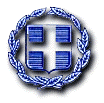 